CORRECTION Entoure le dessin quand tu entends le son [in] :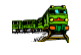 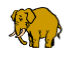 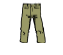 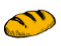 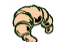 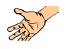 Remets les syllabes en ordre puis écris le nom de chaque dessin :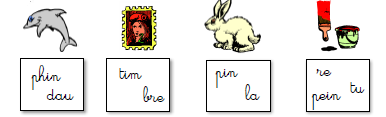              dauphin                 timbre                          lapin                       peintureComplète les mots avec :   in , ain  ou einDemain  matin, Alain ira en train chez son ami Martin . Julie porte une robe rouge avec une ceinture noire. Elle fait de la peinture dans le jardin.Collège des Dominicaines de notre Dame de la DélivẼrande – Araya-Classe : CP                                                                Mai 2020 – 2ème semaineNom : ________________________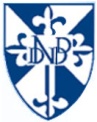 